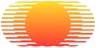 Great Southern Bank Wiring Instructionswww.greatsouthernbank.com1451 E. BATTLEFIELDSPRINGFIELD, MO 65804MAILING ADDRESS:P.O. BOX 68SPRINGFIELD, MO 65801-0068ABA #286 573 322BENEFICIARY: University Living, LLC ACCOUNT/LOAN NUMBER:  109098285GSB Contact Information: Name: Adam O'Sullivan Phone:   417-888-4464Email:   aosullivan@greatsouthernbank.com